PARECERO (A) doutorando (a) _______________________________, aluno regular do Programa de Pós-Graduação em Estudo de Linguagens da Universidade do Estado da Bahia, foi APROVADO(A) na Defesa Pública de Tese de Doutorado intitulada “___________________________________________” realizada no dia _________de _____________ de 202__. Depois de proceder aos ajustes sugeridos pela Banca Examinadora da Defesa Pública de Dissertação, somos de parecer favorável ao encaminhamento dos exemplares definitivos à Coordenação do Programa em Estudo de Linguagens, para fins de homologação e depósito.Salvador, __ de _____________ de 202_. __________________________________________________	Prof. Dr.  Orientador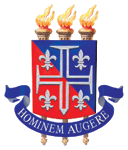 UNIVERSIDADE DO ESTADO DA BAHIA – UNEBDEPARTAMENTO DE CIÊNCIAS HUMANAS – CAMPUS I- SALVADORPROGRAMA DE PÓS-GRADUAÇÃO 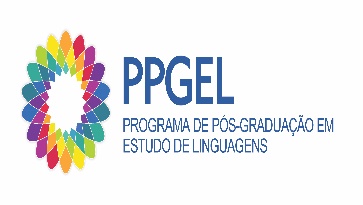 